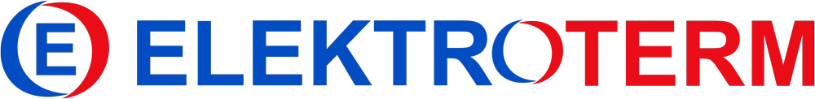 Obilićev venac br. 5, 18000 Niš, SrbijaPIB: 109848209Matični broj: 21253677E-mail:  elektrotermnis@gmail.comOBRAZAC ZA ODUSTANAK OD UGOVORA NA DALJINU ILI UGOVORA KOJI SE ZAKLJUČUJE IZVAN POSLOVNIH PROSTORIJA1. U skladu sa zakonom o zaštiti potrošača raskidam ugovor br. _____________(broj računa).2. Ova izjava o jednostranom raskidu ugovora proizvodi pravno dejstvo od dana _____________, kada je     poslata trgovcu.3. Potrošač: -ime i prezime: ___________________________________-adresa: ________________________________________-jmbg: _________________________________________-telefon: _______________________________________-email: ________________________________________-tekući račun: ___________________________________Obrazloženje: Saglasno Zakonu o zaštiti potrošača potrošač može u roku od 14 dana od zaključenja ugovora na daljinu ili ugovora koji se zaključuje izvan poslovnih prostorija da bez navođenja razloga jednostrano raskine ugovor.Jednostranim raskidom ugovora iz stava 1. ovog člana potrošač se oslobađa svih ugovornih obaveza, osim neposrednih troškova povraćaja robe trgovcu.datum:__________________                                                                           mesto:__________________                          _________________________________potpis potrošača